Publicado en Asturias el 30/10/2018 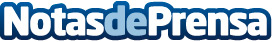 La Ruta del Cares es considerada como una de las mejores opciones para hacer Senderismo según Jaire La Ruta del Cares se ha convertido en una de las rutas más impresionantes de nuestro país y es considerada por los expertos y por Jaire Aventura como una de las mejores rutas para el SenderismoDatos de contacto:Jaire AventuraRedacción y publicación.985 84 14 64Nota de prensa publicada en: https://www.notasdeprensa.es/la-ruta-del-cares-es-considerada-como-una-de Categorias: Viaje Asturias Entretenimiento Turismo Otros deportes http://www.notasdeprensa.es